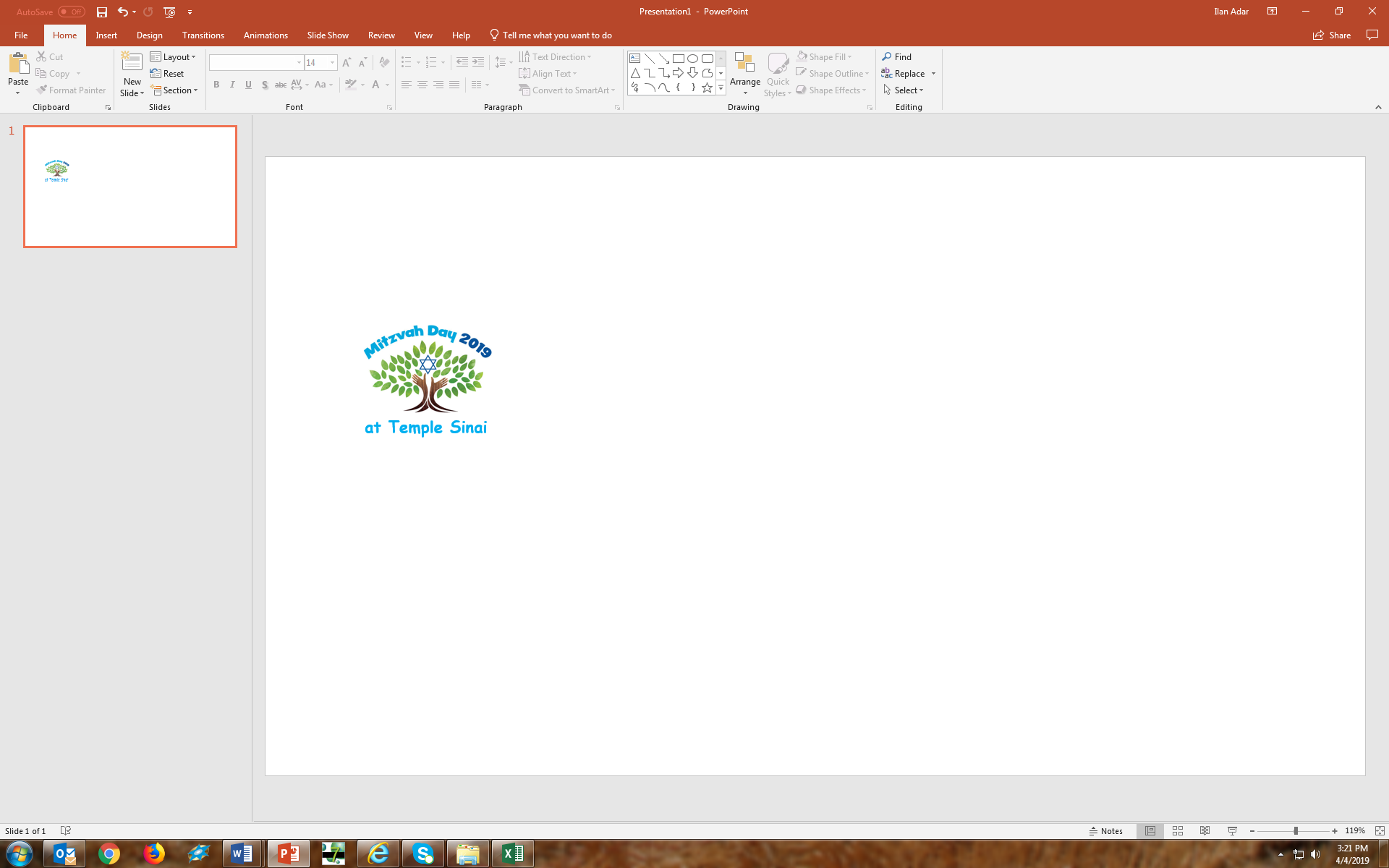 SUNDAY, MAY 5, 9:00The following is the list of activities that are offered for this year’s Mitzvah Day.Activity 1:Backpacks for School 45:School No. 45 offers a welcoming environment for students and families in grades Early Pre-K through 8th grade. Our mission at School #45 is to develop in students a positive attitude toward learning and commitment to acquiring the skills necessary to become independent and responsible adults.Location:  Temple SinaiDescription of activity:  Preparing backpacks with needed school supplies for students at school 45. We will have a drive for people to bring in items beforehand. Donated items needed:   Backpacks, pencils, crayons, markers, colored pencils, spiral notebooks, composition notebooks, erasers, sanitizer, and kleenex.Age appropriate:	Kindergarten and olderActivity 2:Brighton Food Cupboard:Brighton Food Cupboard is a program of Jewish Family Service of Rochester in partnership with the Brighton Central School District, Foodlink, community volunteers and area organizations. The Brighton Food Cupboard addresses hunger and food insecurity for individuals and families in Brighton and surrounding communities.Location:  220 Idlewood Rd, RochesterDescription of activity:  Spring Cleaning at the Brighton Food Cupboard. All shelves will be cleared off, wiped clean, food checked for expiration dates, organized, and then put back on the shelves. Age appropriate:  Teens and olderActivity 3:Downtown YWCA:YWCA USA is on a mission to eliminate racism, empower women, stand up for social justice, help families, and strengthen communities. They are one of the oldest and largest women’s organizations in the nation, serving over 2 million women, girls, and their families.Location:  Temple and 175 N Clinton Ave, RochesterDescription of activity:  Prepare and serve brunch for families living at the YWCA, a transitional residence for women and their families.	Age appropriate:  All agesActivity 4:Lollypop Farm:Lollypop Farm, the Humane Society of Greater Rochester, has been helping animals and people since 1873. Support from the community enables around 115 staff members and more than 800 volunteers to care for around 10,000 animals each year and makes possible a variety of programs to address issues that contribute to the surrender of unwanted animals. As an open-admission organization, we accept every animal in need of help.Location:  Lollypop Farm; 99 Victor Rd, Fairport.Description of activity:  cleaning the indoor barn and scrub the dog adoptions floor.Age appropriate:  AdultsActivity 5:Lollypop Farm:Lollypop Farm, the Humane Society of Greater Rochester, has been helping animals and people since 1873. Support from the community enables around 115 staff members and more than 800 volunteers to care for around 10,000 animals each year and makes possible a variety of programs to address issues that contribute to the surrender of unwanted animals. As an open-admission organization, they accept every animal in need of help.Location:  TempleDescription of activity:  In this activity you will be making special blankets for cats. Instructions and supplies for this activity will be provided.Age appropriate:  2nd grade and olderActivity 6:No One Left Behind: No One Left Behind resettles Afghan and Iraqi interpreters and support personnel who served U.S. and NATO forces, and arrive in the U.S. under the Special Immigrant Visa program, as authorized by the U.S. Dept. of Defense.Location:  888 Pittsford Mendon Center Road, PittsfordDescription of activity:  Cleaning out the storage barn, loading items onto a truck, organizing bedding and bath towels.  This involves putting together sets, identifying and marking the sizes of sheets, folding and shelving them.  Organizing and sorting kitchen items.  Sorting and shelving or boxing up what is being kept.  Age appropriate:  Teens and olderActivity 7:Pencils and Paper:Pencils & Paper serves the educational and creative needs of children in the Greater Rochester Area by providing free school supplies to teachers at high poverty schools.Location:  1099 Jay St., Building N. at the JFS Warehouse site Description of activity:  We will have production activities for the group including making journals and possibly flip charts.Age appropriate:	3rd grade and olderActivity 8:Refugees Helping Refugees:RHR seeks to foster the growth, self-determination, and self-reliance of Rochester’s refugee community by making them agents of their own advancement. It seeks to become a comprehensive community center providing a full range of services to its own community while also welcoming people from all cultures, ethnicities, and backgrounds.Location:  534 Oxford St, RochesterDescription of activity:  Come spend quality time with Nepali families in a park (to be determined).  The program will include playing games, hearing stories, sharing snacks, and planning possible future interaction with the community of refugees.Please bring:  One bag of snack and one 2-liter bottle of juice to share (i.e., chips, cookies, popcorn, pretzels, lemonade, orange juice, etc.) Age appropriate:  Kindergarten and olderActivity 9:Sing Along at The Gables of Brighton:The Gables of Brighton is an exceptional independent living community for seniors.Location:  2001 S Clinton Ave, RochesterDescription of activity:  Accompanied by Alex Reeder, participants will sing songs for and with the residents of Brookdale Brighton Independent Living.Age appropriate:	Kindergarten and olderActivity 10:Sorting Books for School 45:School No. 45 offers a welcoming environment for students and families in grades Early Pre-K through 8th grade. Our mission at School #45 is to develop in students a positive attitude toward learning and commitment to acquiring the skills necessary to become independent and responsible adults.Location:  Peggy Cherkasky’s house (68 Tobey Court, Pittsford)Description of activity:  Many children in the city schools do not have their own books. During Rosh Hashanah books are generously donated by our congregants for School 45. 	On Mitzvah Day, the books will be sorted and put into bags for our annual "Choose a Book, Choose to Read," book drive.Age appropriate:	5th grade and olderActivity 11:St. Joseph’s Neighborhood Center:St. Joseph's Neighborhood Center, rooted in the caring tradition of the Sisters of St. Joseph, provides comprehensive physical and mental health services to uninsured and under-insured people in and around Rochester.Location:  417 South Ave, RochesterDescription of activity:  Last year we did garden clean up but this year we’ll develop a 1 – 2 hours project tailored to the interests of the group and the needs of the Center.Please bring:  Spring cleanup gardening tools.Age appropriate:	4th Grade and olderActivity 12:Summer Horizon Program:This is a local non-profit which is an affiliate of a national program (Horizonsnational.org). The program provides academic enrichment to students in K-8th grade who are from low-income families in the Rochester City School District.  One of the things that keeps students coming back and staying engaged each summer is the relationships they build.Location:  Temple SinaiDescription of activity:  We would like a group of volunteers to help us sign, stamp and address 150 birthday cards for the students.Age appropriate:	3rd grade and olderActivity 13:Temple Yard WorkLocation:  Temple SinaiDescription of activity:  Raking, blowing, removing biodegradable debris (mostly fallen branches, twigs & leaves) from the lawns & grounds, (including perimeter of driveways, entrance area & parking lot), collecting & placing them onto tarps and then hauling into the woods where they can decompose naturally.Please Bring: rakes, leaf blowers, tarps, trash bags. 	Age appropriate:	4th Grade and olderActivity 14:Wild WingsWild Wings is a not-for-profit educational organization that houses and cares for permanently injured birds of prey which are unable to survive on their own in the wild.
Our mission is to teach environmental stewardship through programs featuring our resident raptors as our teaching partners.Location:  27 Pond Rd, Honeoye Falls (third entrance from temple to Mendon Ponds Park > first parking lot on the right)Description of activities:  Yard work, cleaning up, raking, mulching, and moreAge appropriate:     3rd grade and olderActivity 15:WISH - Women's Initiative Supporting HealthThe WISH program helps women coming out of incarceration obtain health care, reestablish their lives, and care for their children.Location: Temple 	Description of activity:  Collecting and assembling bags of small toys, socks, underwear, and flashlights. Donated items needed:  Toiletry items, toys, washable markers, coloring books, small flashlights, AAA Batteries, socks, underwear. Age appropriate:  Teens and Adults	